Food Hygiene WorksheetName …………………………………………………………Date …………………………………………………………Tutor Alan DonaldsonQuiz:Tick the correct answer(s)Answers;1. What does food with a use-by date on it mean?1. What does food with a use-by date on it mean?After this date food is not safe to eatYou are only allowed to eat the food on this dateAfter this date the food will be safe to eat but probably not as goodStores cannot sell food after this date2. What temperature should a freezer be kept at?2. What temperature should a freezer be kept at?At 0°CBelow -18°CBetween -5°C and 0°CAround -50°C3. Which TWO of these meats should be cooked all the way through to be safe to eat?3. Which TWO of these meats should be cooked all the way through to be safe to eat?LambBeefTurkeyChicken4. Why should you store meat on the bottom shelf of refrigerators?4. Why should you store meat on the bottom shelf of refrigerators?Because that is the coldest part of the fridgeBecause it won’t drip onto other foodBecause it should be easy to take in and out of the fridge regularlySo you can store plenty of ready-to-eat foods next to it5. Why shouldn’t you wash chicken?5. Why shouldn’t you wash chicken?Because it affects how well it cooks in the ovenBecause it makes it taste badBecause it causes it to spoil quickerBecause it may cause campylobacter bacteria to spread around the sink6. What is the best way to dry your hands after washing them?6. What is the best way to dry your hands after washing them?Wiping them on your clothesUsing a hand towel that other people have usedUsing a disposable paper towelBlowing on them7. Why should raw and cooked foods always be separated?7. Why should raw and cooked foods always be separated?Because they won’t taste nice togetherBecause they make each other go bad quickerBecause raw food makes cooked food coldBecause bacteria from the raw food might get on the cooked food8. What temperature should the fridge be at?8. What temperature should the fridge be at?Between 2-4°C Below 0°CAt 10°CAbove 6°C9. When is it most important to wash your hands? (Choose two answers)9. When is it most important to wash your hands? (Choose two answers)After touching raw meatAfter using the toiletAfter you’ve finished eatingAfter touching cooked food10. Which of these foods are NOT high-risk?10. Which of these foods are NOT high-risk?CrispsJam SandwichMeatsCooked rice11. Which two of these foods must be kept in the fridge?11. Which two of these foods must be kept in the fridge?BananasUncooked riceMayonnaiseRaw bacon12. Why is it important to be extra careful to not touch other food without washing yourhands when handling peanuts?12. Why is it important to be extra careful to not touch other food without washing yourhands when handling peanuts?Because some people think peanuts are too saltyBecause some people are allergic to peanutsBecause bacteria grows rapidly in peanutsBecause peanuts make food go bad quickly13. What temperature must food be cooked at in order to kill food-poisoning bacteria?13. What temperature must food be cooked at in order to kill food-poisoning bacteria?At 30°CBetween 50-55°CAbove 63°CAt 49°C14. Explain why using two separate chopping boards for meat and vegetables is important.…..1. What does food with a use-by date on it mean?After this date food is not safe to eat2. What temperature should a freezer be kept at?Below -18°C3. Which TWO of these meats should be cooked all the way through to be safe to eat?Turkey Chicken4. Why should you store meat on the bottom shelf of refrigerators?Because it won’t drip onto other food5. Why shouldn’t you wash chicken?Because it may cause campylobacter bacteria to spread around the sink6. What is the best way to dry your hands after washing them?Using a disposable paper towel7. Why should raw and cooked foods always be separated?Because bacteria from the raw food might get on the cooked food8. What temperature should the fridge be at?Between 2-4°C9. When is it most important to wash your hands? (Choose two answers)After touching raw meatAfter using the toilet10. Which of these foods are NOT high-risk?Crisps Jam Sandwich11. Which TWO of these foods must be kept in the fridge?Mayonnaise Raw bacon12. Why is it important to be extra careful to not touch other food without washing yourhands when handling peanuts?Because some people are allergic to peanuts13. What temperature must food be cooked at in order to kill food-poisoning bacteria?Above 63°C14. Explain why using two separate chopping boards for meat and vegetables is important.Something along the lines of: meat could be contaminated with food-poisoning bacteria.Bacteria will spread onto surfaces the meat touches, including vegetables if they’re cut onthe same board. The meat will be cooked, which will kill the bacteria and make the meat safeto eat. But because raw vegetables may not be cooked before being eaten, any food-poisoningbacteria that gets onto vegetables will make the person that eats them ill. So having 2separate boards ensures that bacteria do not touch vegetables during food preparation.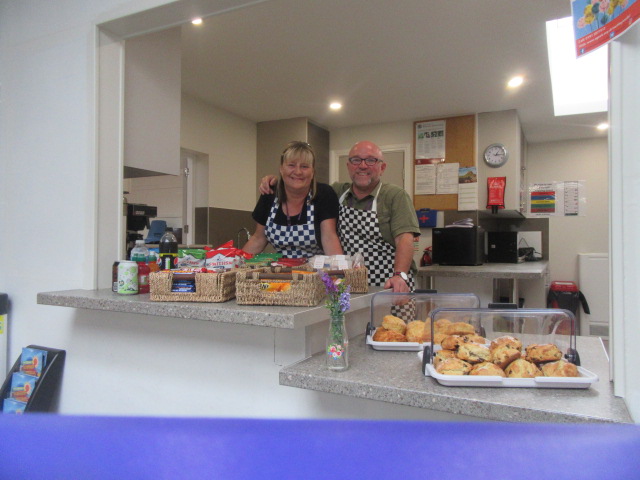 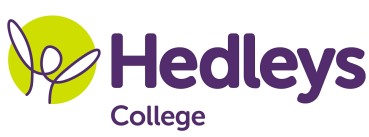 